ACCUEIL DE LOISIRS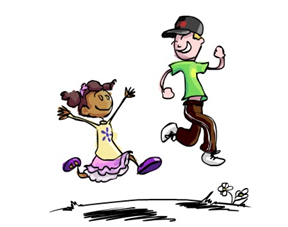  Feuille d’inscription : Vacances de printemps 2019Pré-requis à l’inscription : Avant de remplir cette feuille d’inscription, vous devez avoir obligatoirement transmis au service Enfance-Loisirs, une fiche de renseignements concernant l’enfant, dûment complétée.Clôture des inscriptions et des désistements le vendredi 22 mars 2019Cochez les dates des présences. Votre enfant bénéficie d’un P.A.I « panier repas », cochez la case.Règlement intérieur : je déclare avoir pris connaissance du règlement intérieurNom et prénom du destinataire de la facturation : ………………………………………………………………………………………………Date et signature :Nom et prénom de l’enfant : …………………………………………………………………Nom et prénom de l’enfant : …………………………………………………………………Nom et prénom de l’enfant : …………………………………………………………………Nom et prénom de l’enfant : …………………………………………………………………Nom et prénom de l’enfant : …………………………………………………………………Nom et prénom de l’enfant : …………………………………………………………………Nom et prénom de l’enfant : …………………………………………………………………Nom et prénom de l’enfant : …………………………………………………………………Nom et prénom de l’enfant : …………………………………………………………………Nom et prénom de l’enfant : …………………………………………………………………Nom et prénom de l’enfant : …………………………………………………………………Nom et prénom de l’enfant : …………………………………………………………………Année de naissanceJour :Jour :Mois :Mois :Mois :Mois :Mois :Année :Année :Année :Année :Niveau scolairePSMMSMMSMGSMCPCE1CE2CE2CM1CM26èmeDATESDATESDATESDATESDATESDATESfériéLundi22/04Lundi29/04Mardi23/04Mardi30/04Mercredi24/04fériéMercredi01/05Jeudi25/04Jeudi02/05Vendredi26/04Vendredi 03/05